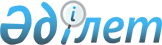 Арыс қалалық мәслихатының 2010 жылғы 21 желтоқсандағы № 39/247-IV "2011-2013 жылдарға арналған қалалық бюджет туралы" шешіміне өзгерістер
енгізу туралы
					
			Күшін жойған
			
			
		
					Оңтүстік Қазақстан облысы Арыс қалалық мәслихатының 2011 жылғы 27 мамырдағы N 44/272-IV шешімі. Оңтүстік Қазақстан облысы Арыс қаласының Әділет басқармасында 2011 жылғы 6 маусымда N 14-2-109 тіркелді. Қолданылу мерзімінің аяқталуына байланысты шешімнің күші жойылды - Оңтүстік Қазақстан облысы Арыс қалалық мәслихатының 2012 жылғы 16 қаңтардағы N 10 хатымен      Ескерту. Қолданылу мерзімінің аяқталуына байланысты шешімнің күші жойылды - Оңтүстік Қазақстан облысы Арыс қалалық мәслихатының 2012.01.16 N 10 хатымен.

      2008 жылғы 4 желтоқсандағы Қазақстан Республикасының Бюджет кодексінің 106-бабының 2-тармағының 4) тармақшасына және 109-бабына, Қазақстан Республикасының 2001 жылғы 23 қаңтардағы "Қазақстан Республикасындағы жергілікті мемлекеттік басқару және өзін-өзі басқару туралы" Заңының 6-бабының 1-тармағының 1) тармақшасына, Оңтүстік Қазақстан облыстық мәслихаттың 2011 жылғы 12 мамырдағы № 40/393-IV "2011-2013 жылдарға арналған облыстық бюджет туралы" Оңтүстік Қазақстан облыстық мәслихатының 2010 жылғы 10 желтоқсандағы № 35/349-IV шешіміне өзгерістер енгізу туралы" Нормативтік құқықтық актілерді мемлекеттік тіркеу тізілімінде 2045 нөмірмен тіркелген шешіміне сәйкес Арыс қалалық мәслихаты ШЕШТІ:



      1. «2011-2013 жылдарға арналған қалалық бюджет туралы» Арыс қалалық мәслихатының 2010 жылғы 21 желтоқсандағы № 39/247-ІV шешіміне (Нормативтік құқықтық актілерді мемлекеттік тіркеу тізілімінде 14-2-101 нөмірмен тіркелген, 2011 жылғы 22 қаңтардағы «Арыс ақиқаты» газетінің № 3 санында жарияланған) мынадай өзгерістер енгізілсін:



      1-тармақ жаңа редакцияда жазылсын:

      «1. Арыс қаласының 2011-2013 жылдарға арналған қалалық бюджеті тиісінше 1, 2 және 3-қосымшаларға сәйкес, оның ішінде 2011 жылға мынадай көлемде бекітілсін:

      1) кiрiстер – 4545103 мың теңге, оның iшiнде:

      салықтық түсiмдер – 642161 мың теңге;

      салықтық емес түсiмдер – 4774 мың теңге;

      негiзгi капиталды сатудан түсетiн түсiмдер – 27596 мың теңге;

      трансферттер түсiмi – 3870572 мың теңге;

      2) шығындар – 4553407 мың теңге;

      3) таза бюджеттiк кредиттеу – 11631 мың теңге, оның ішінде:

      бюджеттік кредиттер – 15988 мың теңге;

      бюджеттік кредиттерді өтеу – 4357 мың теңге;

      4) қаржы активтерімен операциялар бойынша сальдо – 7000 мың теңге, оның ішінде:

      қаржы активтерін сатып алу – 7000 мың теңге;

      5) бюджет тапшылығы (профициті) – - 26935 мың теңге;

      6) бюджет тапшылығын қаржыландыру (профицитін пайдалану) – 26 935 мың теңге».



      8-тармақ мынадай редакцияда жазылсын:

      «2007 жылғы 15 мамырдағы Қазақстан Республикасының Еңбек кодексінің 238-бабының 2-тармағына сәйкес, 2011 жылға қалалық бюджеттен қаржыландырылатын ауылдық (селолық) жерде жұмыс істейтін әлеуметтік қамсыздандыру, білім беру, мәдениет және спорт саласының азаматтық қызметшілеріне, бюджет қаражаты есебінен, осы түрлерімен қалалық жағдайда айналысатын азаматтық қызметшілердің жалақыларымен және ставкалармен салыстырғанда жиырма бес процентке жоғары лауазымдық жалақылар мен тарифтік ставкалар белгіленсін».



      Аталған шешімнің 1, 2, 6-қосымшалары осы шешімнің 1, 2, 3-қосымшаларына сәйкес жаңа редакцияда жазылсын.



      2. Осы шешім 2011 жылдың 1 қаңтарынан бастап қолданысқа енгізіледі.      Қалалық мәслихат сессиясының төрағасы      Ә.Жарымбет      Қалалық мәслихат хатшысы                   Ө.Керімқұлов

Арыс қалалық мәслихатының

2011 жылғы 27 мамырдағы

№ 44/272-IV шешіміне 1-қосымшаАрыс қалалық мәслихатының

2010 жылғы 21 желтоқсандағы

№ 39/247-IV шешіміне 1-қосымша       2011 жылға арналған қалалық бюджет      

Арыс қалалық мәслихатының

2011 жылғы 27 мамырдағы

№ 44/272-IV шешіміне 2-қосымшаАрыс қалалық мәслихатының

2010 жылғы 21 желтоқсандағы

№ 39/247-IV шешіміне 2-қосымша       2012 жылға арналған қалалық бюджет      

Арыс қалалық мәслихатының

2011 жылғы 27 мамырдағы

№ 44/272-IV шешіміне 3-қосымшаАрыс қалалық мәслихатының

2010 жылғы 21 желтоқсандағы

№ 39/247-IV шешіміне 6-қосымша       2011 жылға арналған жергілікті бюджеттен қаржыландырылатын әрбір қаладағы ауданның, аудандық маңызы бар қаланың, кенттің, ауылдың (селоның), ауылдық (селолық) округтің бюджеттік бағдарламалары             3-қосымшаның жалғасы 
					© 2012. Қазақстан Республикасы Әділет министрлігінің «Қазақстан Республикасының Заңнама және құқықтық ақпарат институты» ШЖҚ РМК
				СанатыСанатыСанатыСомасы, мың теңгеСыныбыСыныбыАтауыСомасы, мың теңгеIшкi сыныбыIшкi сыныбыСомасы, мың теңге111231. КІРІСТЕР45451031Салықтық түсімдер642161101Табыс салығы2250381012Жеке табыс салығы225038103Әлеуметтiк салық1877111031Әлеуметтік салық187711104Меншiкке салынатын салықтар1810441041Мүлiкке салынатын салықтар1327821043Жер салығы161501044Көлiк құралдарына салынатын салық312801045Бірыңғай жер салығы832105Тауарларға, жұмыстарға және қызметтерге салынатын iшкi салықтар416411052Акциздер29771053Табиғи және басқа ресурстарды пайдаланғаны үшiн түсетiн түсiмдер320761054Кәсiпкерлiк және кәсiби қызметтi жүргiзгенi үшiн алынатын алымдар48965Ойын бизнесіне салық1692108Заңдық мәнді іс-әрекеттерді жасағаны және (немесе) оған уәкілеттігі бар мемлекеттік органдар немесе лауазымды адамдар құжаттар бергені үшін алынатын міндетті төлемдер67271081Мемлекеттік баж67272Салықтық емес түсiмдер4774201Мемлекеттік меншіктен түсетін кірістер13792011Мемлекеттік кәсіпорындардың таза кірісі бөлігіндегі түсімдер342015Мемлекет меншігіндегі мүлікті жалға беруден түсетін кірістер1345206Басқада салықтық емес түсiмдер33952061Басқада салықтық емес түсiмдер33953Негізгі капиталды сатудан түсетін түсімдер27596303Жердi және материалдық емес активтердi сату275963031Жерді сату275964Трансферттердің түсімдері3870572402Мемлекеттiк басқарудың жоғары тұрған органдарынан түсетiн трансферттер38705724022Облыстық бюджеттен түсетiн трансферттер3870572Функционалдық топФункционалдық топФункционалдық топФункционалдық топФункционалдық топСомасы, мың теңгеКіші функцияКіші функцияКіші функцияКіші функцияСомасы, мың теңгеБюджеттік бағдарламалардың әкiмшiсiБюджеттік бағдарламалардың әкiмшiсiБюджеттік бағдарламалардың әкiмшiсiСомасы, мың теңгеБағдарламаБағдарламаСомасы, мың теңгеАтауыСомасы, мың теңге111123ІІ. ШЫҒЫНДАР45534071Жалпы сипаттағы мемлекеттiк қызметтер1688051Мемлекеттiк басқарудың жалпы функцияларын орындайтын өкiлдi, атқарушы және басқа органдар15189211112Аудан (облыстық маңызы бар қала) мәслихатының аппараты2072311112001Аудан (облыстық маңызы бар қала) мәслихатының қызметін қамтамасыз ету жөніндегі қызметтер2042311112003Мемлекеттік органдардың күрделі шығыстары30011122Аудан (облыстық маңызы бар қала) әкімінің аппараты6387911122001Аудан (облыстық маңызы бар қала) әкімінің қызметін қамтамасыз ету жөніндегі қызметтер5482911122003Мемлекеттік органдардың күрделі шығыстары905011123Қаладағы аудан, аудандық маңызы бар қала, кент, ауыл (село), ауылдық (селолық) округ әкімінің аппараты6729011123001Қаладағы аудан, аудандық маңызы бар қаланың, кент, ауыл (село), ауылдық (селолық) округ әкімінің қызметін қамтамасыз ету жөніндегі қызметтер6639011123022Мемлекеттік органдардың күрделі шығыстары90012Қаржылық қызмет100012459Ауданның (облыстық маңызы бар қаланың) экономика және қаржы бөлімі100012459003Салық салу мақсатында мүлікті бағалауды жүргізу100019Жалпы сипаттағы өзге де мемлекеттiк қызметтер1591319459Ауданның (облыстық маңызы бар қаланың) экономика және қаржы бөлімі1591319459001Экономикалық саясатты, қалыптастыру мен дамыту, мемлекеттік жоспарлау ауданның (облыстық маңызы бар қаланың) бюджеттік атқару және коммуналдық меншігін басқару саласындағы мемлекеттік саясатты іске асыру жөніндегі қызметтер1461319459015Мемлекеттік органдардың күрделі шығыстары13002Қорғаныс846221Әскери мұқтаждар646221122Аудан (облыстық маңызы бар қала) әкімінің аппараты646221122005Жалпыға бірдей әскери міндетті атқару шеңберіндегі іс-шаралар646222Төтенше жағдайлар жөнiндегi жұмыстарды ұйымдастыру200022122Аудан (облыстық маңызы бар қала) әкімінің аппараты200022122006Аудан (облыстық маңызы бар қала) ауқымындағы төтенше жағдайлардың алдын алу және оларды жою100022122007Аудандық (қалалық) ауқымдағы дала өрттерінің, сондай-ақ мемлекеттік өртке қарсы қызмет органдары құрылмаған елдi мекендерде өрттердің алдын алу және оларды сөндіру жөніндегі іс-шаралар10004Бiлiм беру312298541464Ауданның (облыстық маңызы бар қаланың) білім бөлімі11893841464009Мектепке дейінгі тәрбие ұйымдарының қызметін қамтамасыз ету11893842Бастауыш, негізгі орта және жалпы орта білім беру253836142464Ауданның (облыстық маңызы бар қаланың) білім бөлімі253836142464003Жалпы білім беру250967342464006Балаларға қосымша білім беру 2868849Бiлiм беру саласындағы өзге де қызметтер46568649464Ауданның (облыстық маңызы бар қаланың) білім бөлімі10832249464001Жергілікті деңгейде білім беру саласындағы мемлекеттік саясатты іске асыру жөніндегі қызметтер852349464005Ауданның (облыстық маңызы бар қаланың) мемлекеттік білім беру мекемелер үшін оқулықтар мен оқу-әдiстемелiк кешендерді сатып алу және жеткізу2828449464012Мемлекеттік органдардың күрделі шығыстары4395049464015Жетім баланы (жетім балаларды) және ата-аналарының қамқорынсыз қалған баланы (балаларды) күтіп-ұстауға асыраушыларына ай сайынғы ақшалай қаражат төлемдері16481020Үйде оқытылатын мүгедек балаларды жабдықпен, бағдарламалық қамтыммен қамтамасыз ету1108449467Ауданның (облыстық маңызы бар қаланың) құрылыс бөлімі35736449467037Білім беру объектілерін салу және реконструкциялау3573646Әлеуметтiк көмек және әлеуметтiк қамсыздандыру22730362Әлеуметтiк көмек20268162451Ауданның (облыстық маңызы бар қаланың) жұмыспен қамту және әлеуметтік бағдарламалар бөлімі20052662451002Еңбекпен қамту бағдарламасы3515462451004Ауылдық жерлерде тұратын денсаулық сақтау, білім беру, әлеуметтік қамтамасыз ету, мәдениет және спорт мамандарына отын сатып алуға Қазақстан Республикасының заңнамасына сәйкес әлеуметтік көмек көрсету306562451005Мемлекеттік атаулы әлеуметтік көмек1060462451006Тұрғын үй көмегі373962451007Жергілікті өкілетті органдардың шешімі бойынша мұқтаж азаматтардың жекелеген топтарына әлеуметтік көмек640762451010Үйден тәрбиеленіп оқытылатын мүгедек балаларды материалдық қамтамасыз ету63762451014Мұқтаж азаматтарға үйде әлеуметтiк көмек көрсету231546245101618 жасқа дейінгі балаларға мемлекеттік жәрдемақылар10146362451017Мүгедектерді оңалту жеке бағдарламасына сәйкес, мұқтаж мүгедектерді міндетті гигиеналық құралдарымен қамтамасыз етуге және ымдау тілі мамандарының, жеке көмекшілердің қызмет көрсету6600023Жұмыспен қамту орталықтарының қызметін қамтамасыз ету970362464Ауданның (облыстық маңызы бар қаланың) білім бөлімі215562464008Жергілікті өкілді органдардың шешімі бойынша білім беру ұйымдарының күндізгі оқу нысанында оқитындар мен тәрбиеленушілерді қоғамдық көлікте (таксиден басқа) жеңілдікпен жол жүру түрінде әлеуметтік қолдау215569Әлеуметтiк көмек және әлеуметтiк қамтамасыз ету салаларындағы өзге де қызметтер2462269451Ауданның (облыстық маңызы бар қаланың) жұмыспен қамту және әлеуметтік бағдарламалар бөлімі2462269451001Жергілікті деңгейде халық үшін әлеуметтік бағдарламаларды жұмыспен қамтуды қамтамасыз етуді іске асыру саласындағы мемлекеттік саясатты іске асыру жөніндегі қызметтер2329769451011Жәрдемақыларды және басқа да әлеуметтік төлемдерді есептеу, төлеу мен жеткізу бойынша қызметтерге ақы төлеу102569451021Мемлекеттік органдардың күрделі шығыстары3007Тұрғын үй-коммуналдық шаруашылық41267671Тұрғын үй шаруашылығы1358071458Ауданның (облыстық маңызы бар қаланың) тұрғын үй-коммуналдық шаруашылығы, жолаушылар көлігі және автомобиль жолдары бөлімі239071458003Мемлекеттік тұрғын үй қорының сақтаулуын үйымдастыру39071458004Азаматтардың жекелеген санаттарын тұрғын үймен қамтамасыз ету200071467Ауданның (облыстық маңызы бар қаланың) құрылыс бөлімі1119071467003Мемлекеттік коммуналдық тұрғын үй қорының тұрғын үй құрылысы және (немесе) сатып алу1119072Коммуналдық шаруашылық31172872458Ауданның (облыстық маңызы бар қаланың) тұрғын үй-коммуналдық шаруашылығы, жолаушылар көлігі және автомобиль жолдары бөлімі4489172458012Сумен жабдықтау және су бөлу жүйесінің қызмет етуі 4436672458029Сумен жабдықтау жүйесін дамыту52572467Ауданның (облыстық маңызы бар қаланың) құрылыс бөлімі26683772467006Сумен жабдықтау жүйесін дамыту26683773Елді-мекендерді көркейту8736873123Қаладағы аудан, аудандық маңызы бар қала, кент, ауыл (село), ауылдық (селолық) округ әкімінің аппараты224473123009Елді мекендердің санитариясын қамтамасыз ету139473123011Елді мекендерді абаттандыру мен көгалдандыру85073458Ауданның (облыстық маңызы бар қаланың) тұрғын үй-коммуналдық шаруашылығы, жолаушылар көлігі және автомобиль жолдары бөлімі8512473458015Елдi мекендердегі көшелердi жарықтандыру1269473458016Елдi мекендердiң санитариясын қамтамасыз ету300073458017Жерлеу орындарын күтiп-ұстау және туысы жоқтарды жерлеу16273458018Елдi мекендердi абаттандыру және көгалдандыру692688Мәдениет, спорт, туризм және ақпараттық кеңістiк18824981Мәдениет саласындағы қызмет2956181455Ауданның (облыстық маңызы бар қаланың) мәдениет және тілдерді дамыту бөлімі2956181455003Мәдени-демалыс жұмысын қолдау2956182Спорт9417182465Ауданның (облыстық маңызы бар қаланың) Дене шынықтыру және спорт бөлімі9417182465005Ұлттық және бұқаралық спорт түрлерін дамыту9201582465006Аудандық (облыстық маңызы бар қалалық) деңгейде спорттық жарыстар өткiзу107882465007Әртүрлi спорт түрлерi бойынша аудан (облыстық маңызы бар қала) құрама командаларының мүшелерiн дайындау және олардың облыстық спорт жарыстарына қатысуы107883Ақпараттық кеңiстiк3965783455Ауданның (облыстық маңызы бар қаланың) мәдениет және тілдерді дамыту бөлімі2615783455006Аудандық (қалалық) кiтапханалардың жұмыс iстеуi2615783456Ауданның (облыстық маңызы бар қаланың) ішкі саясат бөлімі1350083456002Газеттер мен журналдар арқылы мемлекеттік ақпараттық саясат жүргізу жөніндегі қызметтер750083456005Телерадио хабарларын тарату арқылы мемлекеттік ақпараттық саясатты жүргізу жөніндегі қызметтер600089Мәдениет, спорт, туризм және ақпараттық кеңiстiктi ұйымдастыру жөнiндегi өзге де қызметтер2486089455Ауданның (облыстық маңызы бар қаланың) мәдениет және тілдерді дамыту бөлімі726589455001Жергілікті деңгейде тілдерді және мәдениетті дамыту саласындағы мемлекеттік саясатты іске асыру жөніндегі қызметтер711589455010Мемлекеттік органдардың күрделі шығыстары15089456Ауданның (облыстық маңызы бар қаланың) ішкі саясат бөлімі1210189456001Жергілікті деңгейде ақпарат, мемлекеттілікті нығайту және азаматтардың әлеуметтік сенімділігін қалыптастыру саласында мемлекеттік саясатты іске асыру жөніндегі қызметтер1156789456003Жастар саясаты саласындағы өңірлік бағдарламаларды iске асыру41089456006Мемлекеттік органдардың күрделі шығыстары12489465Ауданның (облыстық маңызы бар қаланың) Дене шынықтыру және спорт бөлімі549489465001Жергілікті деңгейде дене шынықтыру және спорт саласындағы мемлекеттік саясатты іске асыру жөніндегі қызметтер534489465004Мемлекеттік органдардың күрделі шығыстары1509Отын-энергетика кешенi және жер қойнауын пайдалану24899Отын-энергетика кешені және жер қойнауын пайдалану саласындағы өзге де қызметтер24899458Ауданның (облыстық маңызы бар қаланың) тұрғын үй-коммуналдық шаруашылығы, жолаушылар көлігі және автомобиль жолдары бөлімі24899458019Жылу-энергетикалық жүйені дамыту24810Ауыл, су, орман, балық шаруашылығы, ерекше қорғалатын табиғи аумақтар, қоршаған ортаны және жануарлар дүниесін қорғау, жер қатынастары117364101Ауыл шаруашылығы34269101454Ауданның (облыстық маңызы бар қаланың) кәсіпкерлік және ауыл шаруашылығы бөлімі3790101454099Республикалық бюджеттен берілетін нысаналы трансферттер есебiнен ауылдық елді мекендер саласының мамандарын әлеуметтік қолдау шараларын іске асыру 3790101467Ауданның (облыстық маңызы бар қаланың) құрылыс бөлімі875101467010Ауыл шаруашылығы объектілерін дамыту875101473Ауданның (облыстық маңызы бар қаланың) ветеринария бөлімі29604101473001Жергілікті деңгейде ветеринария саласындағы мемлекеттік саясатты іске асыру жөніндегі қызметтер7154101473003Мемлекеттік органдардың күрделі шығыстары140101473005Мал көмінділерінің (биотермиялық шұңқырлардың) жұмыс істеуін қамтамасыз ету975101473007Қаңғыбас иттер мен мысықтарды аулауды және жоюды ұйымдастыру2032101473008Алып қойылатын және жойылатын ауру жануарлардың, жануарлардан алынатын өнімдер мен шикізаттың құнын иелеріне өтеу862101473009Жануарлардың энзоотиялық аурулары бойынша ветеринариялық іс-шараларды жүргізу18010010Ауыл шаруашылығы жануарларын бірдейлендіру жөніндегі іс-шараларды жүргізу431106Жер қатынастары15556106463Ауданның (облыстық маңызы бар қаланың) жер қатынастары бөлімі15556106463001Аудан (облыстық маңызы бар қала) аумағында жер қатынастарын реттеу саласындағы мемлекеттік саясатты іске асыру жөніндегі қызметтер6779106463003Елдi мекендердi жер-шаруашылық орналастыру2500106463006Аудандық маңызы бар қалалардың, кенттердiң, ауылдардың (селолардың), ауылдық (селолық) округтердiң шекарасын белгiлеу кезiнде жүргiзiлетiн жерге орналастыру6127106463007Мемлекеттік органдардың күрделі шығыстары150109Ауыл, су, орман, балық шаруашылығы және қоршаған ортаны қорғау мен жер қатынастары саласындағы өзге де қызметтер67539109473Ауданның (облыстық маңызы бар қаланың) ветеринария бөлімі67539109473011Эпизоотияға қарсы іс-шаралар жүргізу6753911Өнеркәсіп, сәулет, қала құрылысы және құрылыс қызметі24747112Сәулет, қала құрылысы және құрылыс қызметі24747112467Ауданның (облыстық маңызы бар қаланың) құрылыс бөлімі10098112467001Жергілікті деңгейде құрылыс саласындағы мемлекеттік саясатты іске асыру жөніндегі қызметтер9003112467017Мемлекеттік органдардың күрделі шығыстары1095112468Ауданның (облыстық маңызы бар қаланың) сәулет және қала құрылысы бөлімі14649112468001Жергілікті деңгейде сәулет және қала құрылысы саласындағы мемлекеттік саясатты іске асыру жөніндегі қызметтер5101112468003Ауданның қала құрылысы даму аумағын және елді мекендердің бас жоспарлары схемаларын әзірлеу9278112468004Мемлекеттік органдардың күрделі шығыстары27012Көлiк және коммуникация219782121Автомобиль көлiгi219782121458Ауданның (облыстық маңызы бар қаланың) тұрғын үй-коммуналдық шаруашылығы, жолаушылар көлігі және автомобиль жолдары бөлімі219782121458023Автомобиль жолдарының жұмыс істеуін қамтамасыз ету21978213Басқалар57999139Басқалар57999451Ауданның (облыстық маңызы бар қаланың) жұмыспен қамту және әлеуметтік бағдарламалар бөлімі12480022«Бизнестің жол картасы - 2020» бағдарламасы шеңберінде жеке кәсіпкерлікті қолдау12480139454Ауданның (облыстық маңызы бар қаланың) кәсіпкерлік және ауыл шаруашылығы бөлімі12020139454001Жергілікті деңгейде кәсіпкерлік, өнеркәсіп және ауыл шаруашылығы саласындағы мемлекеттік саясатты іске асыру жөніндегі қызметтер10770139454007Мемлекеттік органдардың күрделі шығыстары1250139458Ауданның (облыстық маңызы бар қаланың) тұрғын үй-коммуналдық шаруашылығы, жолаушылар көлігі және автомобиль жолдары бөлімі20031139458001Жергілікті деңгейде тұрғын үй-коммуналдық шаруашылығы, жолаушылар көлігі және автомобиль жолдары саласындағы мемлекеттік саясатты іске асыру жөніндегі қызметтер19881139458013Мемлекеттік органдардың күрделі шығыстары150139459Ауданның (облыстық маңызы бар қаланың) экономика және қаржы бөлімі13468139459012Ауданның (облыстық маңызы бар қаланың) жергілікті атқарушы органының резерві 1346815Трансферттер4787151Трансферттер4787151459Ауданның (облыстық маңызы бар қаланың) экономика және қаржы бөлімі4787151459006Нысаналы пайдаланылмаған (толық пайдаланылмаған) трансферттерді қайтару4787III. ТАЗА БЮДЖЕТТІК КРЕДИТТЕУ11631Функционалдық топФункционалдық топФункционалдық топФункционалдық топФункционалдық топСомасы,

мың теңгеКіші функцияКіші функцияКіші функцияКіші функцияСомасы,

мың теңгеБюджеттік бағдарламалардың әкiмшiсiБюджеттік бағдарламалардың әкiмшiсiБюджеттік бағдарламалардың әкiмшiсiСомасы,

мың теңгеБағдарламаБағдарламаСомасы,

мың теңгеАтауыСомасы,

мың теңге111123БЮДЖЕТТІК КРЕДИТТЕР1598810Ауыл, су, орман, балық шаруашылығы, ерекше қорғалатын табиғи аумақтар, қоршаған ортаны және жануарлар дүниесін қорғау, жер қатынастары159881Ауыл шаруашылығы15988454Ауданның (облыстық маңызы бар қаланың) кәсіпкерлік және ауыл шаруашылығы бөлімі15988009Ауылдық елді мекендердің әлеуметтік саласының мамандарын әлеуметтік қолдау шараларын іске асыру үшін жергілікті атқарушы органдарға берілетін бюджеттік кредиттер15988СанатыСанатыСанатыСанатыАтауыСомасы,

мың теңгеСыныбыСыныбыСомасы,

мың теңгеIшкi сыныбыIшкi сыныбыIшкi сыныбыСомасы,

мың теңге123БЮДЖЕТТІК КРЕДИТТЕРДІ ӨТЕУ43575Бюджеттік кредиттерді өтеу435701Бюджеттік кредиттерді өтеу4357IV. ҚАРЖЫ АКТИВТЕРІМЕН ОПЕРАЦИЯЛАР БОЙЫНША САЛЬДО7000ҚАРЖЫ АКТИВТЕРІН САТЫП АЛУ700013Басқалар70009Басқалар7000459Ауданның (облыстық маңызы бар қаланың) экономика және қаржы бөлімі7000014Заңды тұлғалардың жарғылық капиталын қалыптастыру немесе ұлғайту7000V. БЮДЖЕТ ТАПШЫЛЫҒЫ (ПРОФИЦИТІ)-26935VI. БЮДЖЕТ ТАПШЫЛЫҒЫН ҚАРЖЫЛАНДЫРУ (ПРОФИЦИТІН ПАЙДАЛАНУ)26 935СанатыСанатыСанатыСомасы, мың теңгеСыныбыСыныбыАтауыСомасы, мың теңгеIшкi сыныбыIшкi сыныбыСомасы, мың теңге111231. КІРІСТЕР39513991Салықтық түсімдер710511101Табыс салығы2547601012Жеке табыс салығы254760103Әлеуметтiк салық2067231031Әлеуметтік салық206723104Меншiкке салынатын салықтар1970261041Мүлiкке салынатын салықтар1427221043Жер салығы173611044Көлiк құралдарына салынатын салық360491045Бірыңғай жер салығы894105Тауарларға, жұмыстарға және қызметтерге салынатын iшкi салықтар447721052Акциздер32001053Табиғи және басқа ресурстарды пайдаланғаны үшiн түсетiн түсiмдер344821054Кәсiпкерлiк және кәсiби қызметтi жүргiзгенi үшiн алынатын алымдар52625Ойын бизнесіне салық1828108Заңдық мәнді іс-әрекеттерді жасағаны және (немесе) оған уәкілеттігі бар мемлекеттік органдар немесе лауазымды адамдар құжаттар бергені үшін алынатын міндетті төлемдер72301081Мемлекеттік баж72302Салықтық емес түсiмдер5131201Мемлекеттік меншіктен түсетін кірістер14812011Мемлекеттік кәсіпорындардың таза кірісі бөлігіндегі түсімдер362015Мемлекет меншігіндегі мүлікті жалға беруден түсетін кірістер1445206Басқада салықтық емес түсiмдер36502061Басқада салықтық емес түсiмдер36503Негізгі капиталды сатудан түсетін түсімдер22329303Жердi және материалдық емес активтердi сату223293031Жерді сату223294Трансферттердің түсімдері3213428402Мемлекеттiк басқарудың жоғары тұрған органдарынан түсетiн трансферттер32134284022Облыстық бюджеттен түсетiн трансферттер3213428Функционалдық топФункционалдық топФункционалдық топФункционалдық топФункционалдық топСомасы, мың теңгеКіші функцияКіші функцияКіші функцияКіші функцияСомасы, мың теңгеБюджеттік бағдарламалардың әкiмшiсiБюджеттік бағдарламалардың әкiмшiсiБюджеттік бағдарламалардың әкiмшiсiСомасы, мың теңгеБағдарламаБағдарламаСомасы, мың теңгеАтауыСомасы, мың теңге111123ІІ. ШЫҒЫНДАР39513991Жалпы сипаттағы мемлекеттiк қызметтер1809741Мемлекеттiк басқарудың жалпы функцияларын орындайтын өкiлдi, атқарушы және басқа органдар16300611112Аудан (облыстық маңызы бар қала) мәслихатының аппараты2208411112001Аудан (облыстық маңызы бар қала) мәслихатының қызметін қамтамасыз ету жөніндегі қызметтер2193411112003Мемлекеттік органдардың күрделі шығыстары15011122Аудан (облыстық маңызы бар қала) әкімінің аппараты6134211122001Аудан (облыстық маңызы бар қала) әкімінің қызметін қамтамасыз ету жөніндегі қызметтер6089211122003Мемлекеттік органдардың күрделі шығыстары45011123Қаладағы аудан, аудандық маңызы бар қала, кент, ауыл (село), ауылдық (селолық) округ әкімінің аппараты7958011123001Қаладағы аудан, аудандық маңызы бар қаланың, кент, ауыл (село), ауылдық (селолық) округ әкімінің қызметін қамтамасыз ету жөніндегі қызметтер7268011123022Мемлекеттік органдардың күрделі шығыстары690012Қаржылық қызмет129312459Ауданның (облыстық маңызы бар қаланың) экономика және қаржы бөлімі129312459003Салық салу мақсатында мүлікті бағалауды жүргізу129319Жалпы сипаттағы өзге де мемлекеттiк қызметтер1667519459Ауданның (облыстық маңызы бар қаланың) экономика және қаржы бөлімі1667519459001Экономикалық саясатты, қалыптастыру мен дамыту, мемлекеттік жоспарлау ауданның (облыстық маңызы бар қаланың) бюджеттік атқару және коммуналдық меншігін басқару саласындағы мемлекеттік саясатты іске асыру жөніндегі қызметтер1632519459015Мемлекеттік органдардың күрделі шығыстары3502Қорғаныс907021Әскери мұқтаждар691421122Аудан (облыстық маңызы бар қала) әкімінің аппараты691421122005Жалпыға бірдей әскери міндетті атқару шеңберіндегі іс-шаралар691422Төтенше жағдайлар жөнiндегi жұмыстарды ұйымдастыру215622122Аудан (облыстық маңызы бар қала) әкімінің аппараты215622122006Аудан (облыстық маңызы бар қала) ауқымындағы төтенше жағдайлардың алдын алу және оларды жою107822122007Аудандық (қалалық) ауқымдағы дала өрттерінің, сондай-ақ мемлекеттік өртке қарсы қызмет органдары құрылмаған елдi мекендерде өрттердің алдын алу және оларды сөндіру жөніндегі іс-шаралар10783Қоғамдық тәртіп, қауіпсіздік, құқықтық, сот, қылмыстық-атқару қызметі300031Құқық қорғау қызметi300031458Ауданның (облыстық маңызы бар қаланың) тұрғын үй-коммуналдық шаруашылығы, жолаушылар көлігі және автомобиль жолдары бөлімі300031458021Елдi мекендерде жол жүрісі қауiпсiздiгін қамтамасыз ету30004Бiлiм беру292268841464Ауданның (облыстық маңызы бар қаланың) білім бөлімі7241141464009Мектепке дейінгі тәрбие ұйымдарының қызметін қамтамасыз ету7241142Бастауыш, негізгі орта және жалпы орта білім беру274084342464Ауданның (облыстық маңызы бар қаланың) білім бөлімі274084342464003Жалпы білім беру270981642464006Балаларға қосымша білім беру 3102749Бiлiм беру саласындағы өзге де қызметтер10943449464Ауданның (облыстық маңызы бар қаланың) білім бөлімі3943449464001Жергілікті деңгейде білім беру саласындағы мемлекеттік саясатты іске асыру жөніндегі қызметтер947149464005Ауданның (облыстық маңызы бар қаланың) мемлекеттік білім беру мекемелер үшін оқулықтар мен оқу-әдiстемелiк кешендерді сатып алу және жеткізу2981349464012Мемлекеттік органдардың күрделі шығыстары15049467Ауданның (облыстық маңызы бар қаланың) құрылыс бөлімі7000049467037Білім беру объектілерін салу және реконструкциялау700006Әлеуметтiк көмек және әлеуметтiк қамсыздандыру19803462Әлеуметтiк көмек17166062451Ауданның (облыстық маңызы бар қаланың) жұмыспен қамту және әлеуметтік бағдарламалар бөлімі16933862451002Еңбекпен қамту бағдарламасы969962451004Ауылдық жерлерде тұратын денсаулық сақтау, білім беру, әлеуметтік қамтамасыз ету, мәдениет және спорт мамандарына отын сатып алуға Қазақстан Республикасының заңнамасына сәйкес әлеуметтік көмек көрсету330362451005Мемлекеттік атаулы әлеуметтік көмек1139462451006Тұрғын үй көмегі402962451007Жергілікті өкілетті органдардың шешімі бойынша мұқтаж азаматтардың жекелеген топтарына әлеуметтік көмек293862451010Үйден тәрбиеленіп оқытылатын мүгедек балаларды материалдық қамтамасыз ету68662451014Мұқтаж азаматтарға үйде әлеуметтiк көмек көрсету216776245101618 жасқа дейінгі балаларға мемлекеттік жәрдемақылар10882362451017Мүгедектерді оңалту жеке бағдарламасына сәйкес, мұқтаж мүгедектерді міндетті гигиеналық құралдарымен қамтамасыз етуге және ымдау тілі мамандарының, жеке көмекшілердің қызмет көрсету678962464Ауданның (облыстық маңызы бар қаланың) білім бөлімі232262464008Жергілікті өкілді органдардың шешімі бойынша білім беру ұйымдарының күндізгі оқу нысанында оқитындар мен тәрбиеленушілерді қоғамдық көлікте (таксиден басқа) жеңілдікпен жол жүру түрінде әлеуметтік қолдау232269Әлеуметтiк көмек және әлеуметтiк қамтамасыз ету салаларындағы өзге де қызметтер2637469451Ауданның (облыстық маңызы бар қаланың) жұмыспен қамту және әлеуметтік бағдарламалар бөлімі2637469451001Жергілікті деңгейде халық үшін әлеуметтік бағдарламаларды жұмыспен қамтуды қамтамасыз етуді іске асыру саласындағы мемлекеттік саясатты іске асыру жөніндегі қызметтер2497069451011Жәрдемақыларды және басқа да әлеуметтік төлемдерді есептеу, төлеу мен жеткізу бойынша қызметтерге ақы төлеу110469451021Мемлекеттік органдардың күрделі шығыстары3007Тұрғын үй-коммуналдық шаруашылық17566971Тұрғын үй шаруашылығы2238071467Ауданның (облыстық маңызы бар қаланың) құрылыс бөлімі2238071467003Мемлекеттік коммуналдық тұрғын үй қорының тұрғын үй құрылысы және (немесе) сатып алу2238072Коммуналдық шаруашылық10800072467Ауданның (облыстық маңызы бар қаланың) құрылыс бөлімі10800072467006Сумен жабдықтау жүйесін дамыту10800073Елді-мекендерді көркейту4528973458Ауданның (облыстық маңызы бар қаланың) тұрғын үй-коммуналдық шаруашылығы, жолаушылар көлігі және автомобиль жолдары бөлімі4528973458015Елдi мекендердегі көшелердi жарықтандыру889973458016Елдi мекендердiң санитариясын қамтамасыз ету323373458017Жерлеу орындарын күтiп-ұстау және туысы жоқтарды жерлеу17473458018Елдi мекендердi абаттандыру және көгалдандыру329838Мәдениет, спорт, туризм және ақпараттық кеңістiк20319981Мәдениет саласындағы қызмет4447681455Ауданның (облыстық маңызы бар қаланың) мәдениет және тілдерді дамыту бөлімі4447681455003Мәдени-демалыс жұмысын қолдау4447682Спорт9503082465Ауданның (облыстық маңызы бар қаланың) Дене шынықтыру және спорт бөлімі9503082465005Ұлттық және бұқаралық спорт түрлерін дамыту9270682465006Аудандық (облыстық маңызы бар қалалық) деңгейде спорттық жарыстар өткiзу116282465007Әртүрлi спорт түрлерi бойынша аудан (облыстық маңызы бар қала) құрама командаларының мүшелерiн дайындау және олардың облыстық спорт жарыстарына қатысуы116283Ақпараттық кеңiстiк3753583455Ауданның (облыстық маңызы бар қаланың) мәдениет және тілдерді дамыту бөлімі2783883455006Аудандық (қалалық) кiтапханалардың жұмыс iстеуi2783883456Ауданның (облыстық маңызы бар қаланың) ішкі саясат бөлімі969783456002Газеттер мен журналдар арқылы мемлекеттік ақпараттық саясат жүргізу жөніндегі қызметтер808183456005Телерадио хабарларын тарату арқылы мемлекеттік ақпараттық саясатты жүргізу жөніндегі қызметтер161689Мәдениет, спорт, туризм және ақпараттық кеңiстiктi ұйымдастыру жөнiндегi өзге де қызметтер2615889455Ауданның (облыстық маңызы бар қаланың) мәдениет және тілдерді дамыту бөлімі797289455001Жергілікті деңгейде тілдерді және мәдениетті дамыту саласындағы мемлекеттік саясатты іске асыру жөніндегі қызметтер782289455010Мемлекеттік органдардың күрделі шығыстары15089456Ауданның (облыстық маңызы бар қаланың) ішкі саясат бөлімі1211789456001Жергілікті деңгейде ақпарат, мемлекеттілікті нығайту және азаматтардың әлеуметтік сенімділігін қалыптастыру саласында мемлекеттік саясатты іске асыру жөніндегі қызметтер1196789456006Мемлекеттік органдардың күрделі шығыстары15089465Ауданның (облыстық маңызы бар қаланың) Дене шынықтыру және спорт бөлімі606989465001Жергілікті деңгейде дене шынықтыру және спорт саласындағы мемлекеттік саясатты іске асыру жөніндегі қызметтер591989465004Мемлекеттік органдардың күрделі шығыстары1509Отын-энергетика кешенi және жер қойнауын пайдалану3900099Отын-энергетика кешені және жер қойнауын пайдалану саласындағы өзге де қызметтер3900099458Ауданның (облыстық маңызы бар қаланың) тұрғын үй-коммуналдық шаруашылығы, жолаушылар көлігі және автомобиль жолдары бөлімі3900099458019Жылу-энергетикалық жүйені дамыту3900010Ауыл, су, орман, балық шаруашылығы, ерекше қорғалатын табиғи аумақтар, қоршаған ортаны және жануарлар дүниесін қорғау, жер қатынастары29745101Ауыл шаруашылығы22523101473Ауданның (облыстық маңызы бар қаланың) ветеринария бөлімі22523101473001Жергілікті деңгейде ветеринария саласындағы мемлекеттік саясатты іске асыру жөніндегі қызметтер8320101473003Мемлекеттік органдардың күрделі шығыстары150101473005Мал көмінділерінің (биотермиялық шұңқырлардың) жұмыс істеуін қамтамасыз ету2322101473007Қаңғыбас иттер мен мысықтарды аулауды және жоюды ұйымдастыру681101473008Алып қойылатын және жойылатын ауру жануарлардың, жануарлардан алынатын өнімдер мен шикізаттың құнын иелеріне өтеу929101473009Жануарлардың энзоотиялық аурулары бойынша ветеринариялық іс-шараларды жүргізу10121106Жер қатынастары7222106463Ауданның (облыстық маңызы бар қаланың) жер қатынастары бөлімі7222106463001Аудан (облыстық маңызы бар қала) аумағында жер қатынастарын реттеу саласындағы мемлекеттік саясатты іске асыру жөніндегі қызметтер7072106463007Мемлекеттік органдардың күрделі шығыстары15011Өнеркәсіп, сәулет, қала құрылысы және құрылыс қызметі15407112Сәулет, қала құрылысы және құрылыс қызметі15407112467Ауданның (облыстық маңызы бар қаланың) құрылыс бөлімі9622112467001Жергілікті деңгейде құрылыс саласындағы мемлекеттік саясатты іске асыру жөніндегі қызметтер9472112467017Мемлекеттік органдардың күрделі шығыстары150112468Ауданның (облыстық маңызы бар қаланың) сәулет және қала құрылысы бөлімі5785112468001Жергілікті деңгейде сәулет және қала құрылысы саласындағы мемлекеттік саясатты іске асыру жөніндегі қызметтер5635112468004Мемлекеттік органдардың күрделі шығыстары15012Көлiк және коммуникация127469121Автомобиль көлiгi127469121458Ауданның (облыстық маңызы бар қаланың) тұрғын үй-коммуналдық шаруашылығы, жолаушылар көлігі және автомобиль жолдары бөлімі127469121458022Көлік инфрақұрылымын дамыту92644121458023Автомобиль жолдарының жұмыс істеуін қамтамасыз ету3482513Басқалар47144139Басқалар47144139454Ауданның (облыстық маңызы бар қаланың) кәсіпкерлік және ауыл шаруашылығы бөлімі10312139454001Жергілікті деңгейде кәсіпкерлік, өнеркәсіп және ауыл шаруашылығы саласындағы мемлекеттік саясатты іске асыру жөніндегі қызметтер10162139454007Мемлекеттік органдардың күрделі шығыстары150139458Ауданның (облыстық маңызы бар қаланың) тұрғын үй-коммуналдық шаруашылығы, жолаушылар көлігі және автомобиль жолдары бөлімі22073139458001Жергілікті деңгейде тұрғын үй-коммуналдық шаруашылығы, жолаушылар көлігі және автомобиль жолдары саласындағы мемлекеттік саясатты іске асыру жөніндегі қызметтер21923139458013Мемлекеттік органдардың күрделі шығыстары150139459Ауданның (облыстық маңызы бар қаланың) экономика және қаржы бөлімі14759139459012Ауданның (облыстық маңызы бар қаланың) жергілікті атқарушы органының резерві 14759III. ТАЗА БЮДЖЕТТІК КРЕДИТТЕУ2556Функционалдық топФункционалдық топФункционалдық топФункционалдық топФункционалдық топСомасы, мың теңгеКіші функцияКіші функцияКіші функцияКіші функцияСомасы, мың теңгеБюджеттік бағдарламалардың әкiмшiсiБюджеттік бағдарламалардың әкiмшiсiБюджеттік бағдарламалардың әкiмшiсiСомасы, мың теңгеБағдарламаБағдарламаСомасы, мың теңгеАтауыСомасы, мың теңге111123БЮДЖЕТТІК КРЕДИТТЕР309010Ауыл, су, орман, балық шаруашылығы, ерекше қорғалатын табиғи аумақтар, қоршаған ортаны және жануарлар дүниесін қорғау, жер қатынастары30901Ауыл шаруашылығы3090454Ауданның (облыстық маңызы бар қаланың) кәсіпкерлік және ауыл шаруашылығы бөлімі3090009Ауылдық елді мекендердің әлеуметтік саласының мамандарын әлеуметтік қолдау шараларын іске асыру үшін жергілікті атқарушы органдарға берілетін бюджеттік кредиттер3090СанатыСанатыСанатыСанатыАтауыСомасы, мың теңгеСыныбыСыныбыСомасы, мың теңгеIшкi сыныбыIшкi сыныбыIшкi сыныбыСомасы, мың теңге123БЮДЖЕТТІК КРЕДИТТЕРДІ ӨТЕУ5345Бюджеттік кредиттерді өтеу53401Бюджеттік кредиттерді өтеу5341Мемлекеттік бюджеттен берілген бюджеттік кредиттерді өтеу534IV. ҚАРЖЫ АКТИВТЕРІМЕН ОПЕРАЦИЯЛАР БОЙЫНША САЛЬДО0V. БЮДЖЕТ ТАПШЫЛЫҒЫ (ПРОФИЦИТІ)-2556VI. БЮДЖЕТ ТАПШЫЛЫҒЫН ҚАРЖЫЛАНДЫРУ (ПРОФИЦИТІН ПАЙДАЛАНУ)2 556Функционалдық топФункционалдық топФункционалдық топФункционалдық топФункционалдық топЖалпы сомасы, мың теңгеКіші функцияКіші функцияКіші функцияКіші функцияЖалпы сомасы, мың теңгеБюджеттік бағдарламалардың әкiмшiсiБюджеттік бағдарламалардың әкiмшiсiБюджеттік бағдарламалардың әкiмшiсiЖалпы сомасы, мың теңгеБағдарламаБағдарламаЖалпы сомасы, мың теңгеАтауыЖалпы сомасы, мың теңгер/с11112311Жалпы сипаттағы мемлекеттiк қызметтер67290201Мемлекеттiк басқарудың жалпы функцияларын орындайтын өкiлдi, атқарушы және басқа органдар672903123Қаладағы аудан, аудандық маңызы бар қала, кент, ауыл (село), ауылдық (селолық) округ әкімінің аппараты672904001Қаладағы аудан, аудандық маңызы бар қаланың, кент, ауыл (село), ауылдық (селолық) округ әкімінің қызметін қамтамасыз ету жөніндегі қызметтер663905022Мемлекеттік органдардың күрделі шығыстары90067Тұрғын үй-коммуналдық шаруашылық2244773Елді-мекендерді көркейту22448123Қаладағы аудан, аудандық маңызы бар қала, кент, ауыл (село), ауылдық (селолық) округ әкімінің аппараты2244973123009Елді мекендердің санитариясын қамтамасыз ету13941073123011Елді мекендерді абаттандыру мен көгалдандыру850Ауылдық округтердің тізбесіАуылдық округтердің тізбесіАуылдық округтердің тізбесіАуылдық округтердің тізбесіАуылдық округтердің тізбесіАуылдық округтердің тізбесіАуылдық округтердің тізбесіАқдалаДерменеЗадарияМонтайтасЖиделіБайырқұмр/н4567891108091035311865119681110311192210809103531186511968111031119231080910353118651196811103111924106591020311715118181095311042515015015015015015064923915046961947574923915046961947584923915046961947591923946921947510300150400